  Приложение № 1к постановлению Администрациимуниципального образования"Город Архангельск"от 30.09.2019 № 1521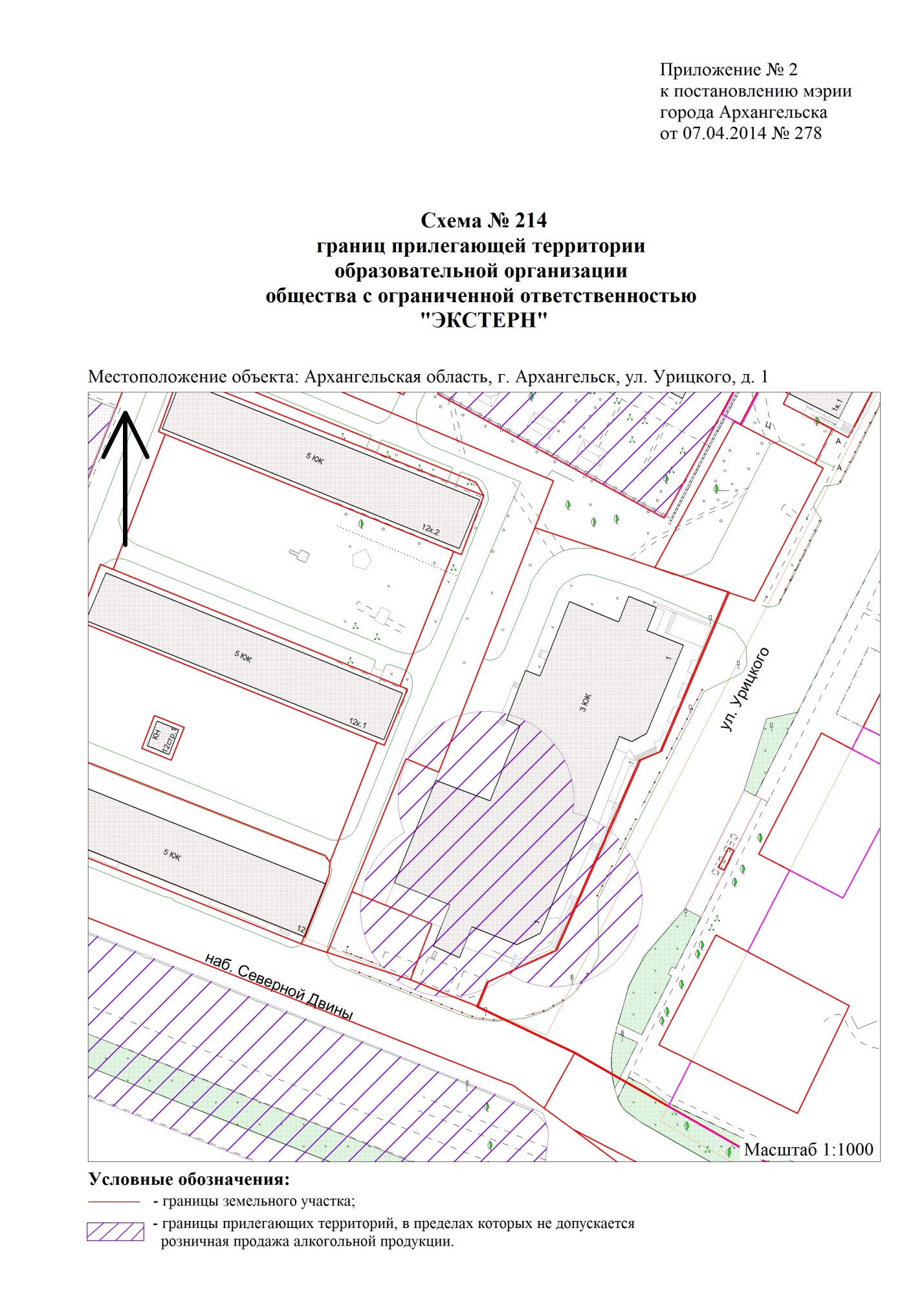 Приложение № 2к постановлению Администрациимуниципального образования"Город Архангельск"от 30.09.2019 № 1521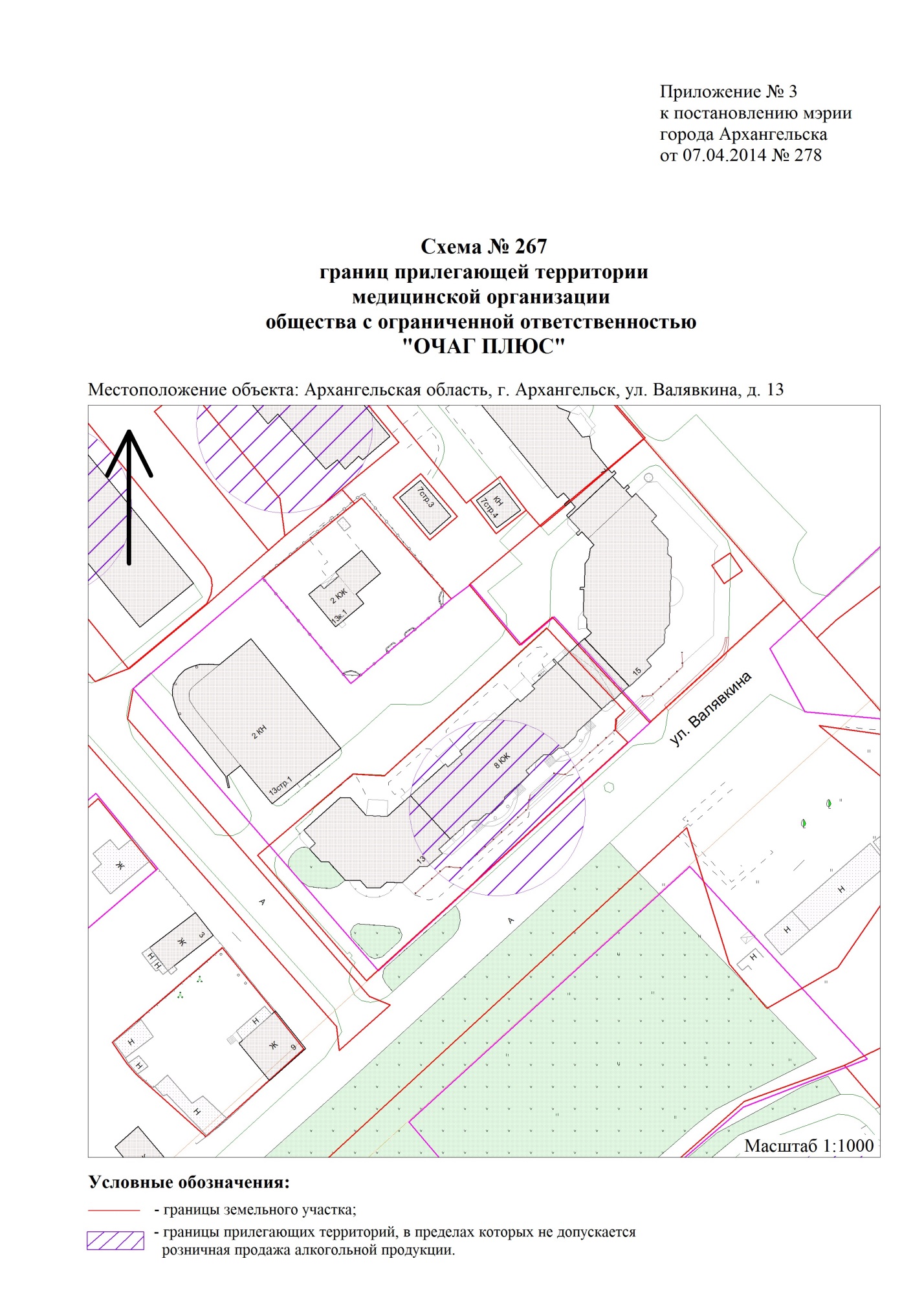 Приложение № 3к постановлению Администрациимуниципального образования"Город Архангельск"от 30.09.2019 № 1521   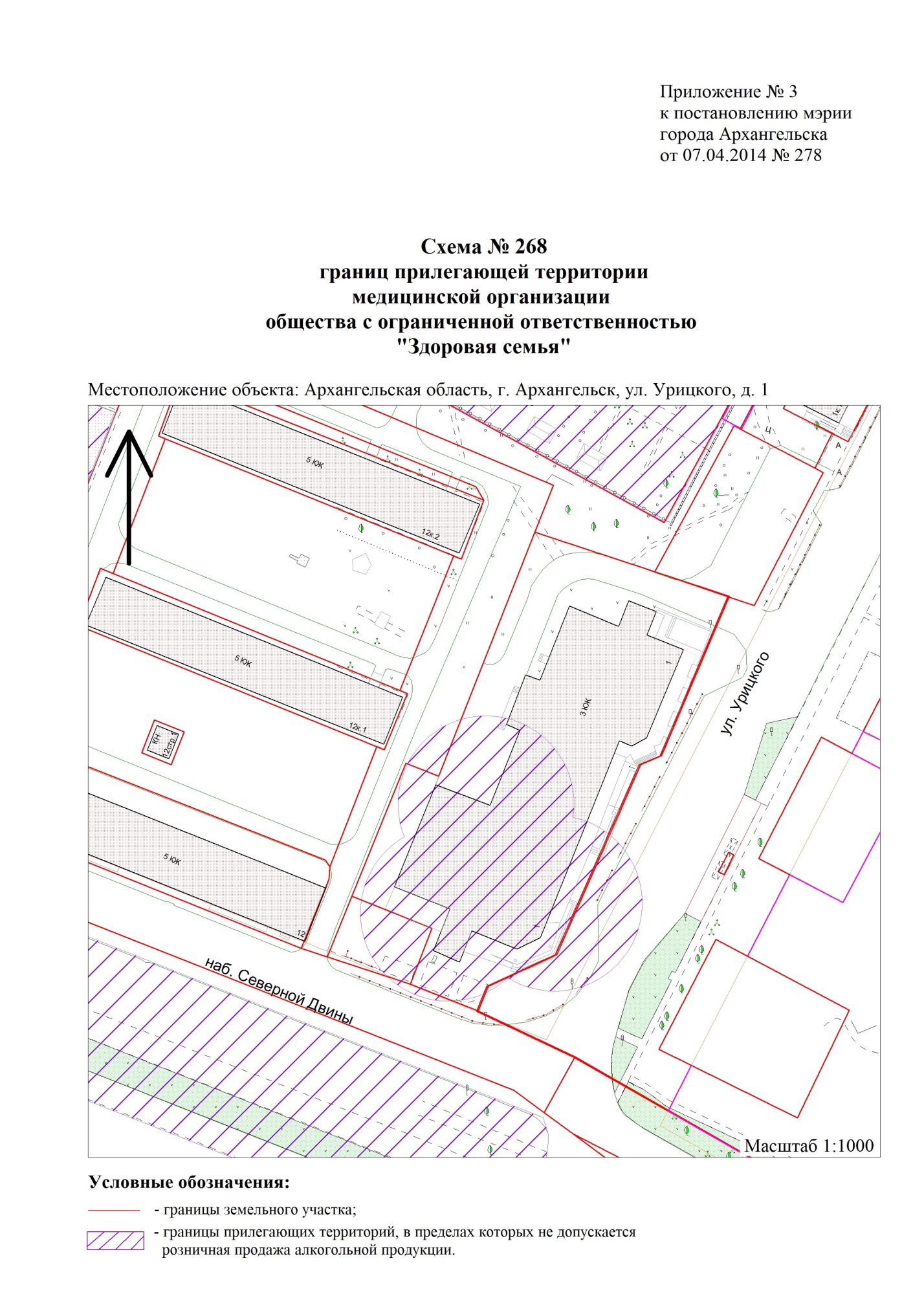 _____________